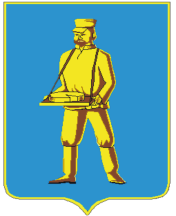 СОВЕТ ДЕПУТАТОВЛОТОШИНСКОГО МУНИЦИПАЛЬНОГО РАЙОНАМОСКОВСКОЙ ОБЛАСТИПРОЕКТР Е Ш Е Н И Еот            №  ______    О назначении публичных слушаний по обсуждению проекта решения Совета депутатов Лотошинского муниципального района «О внесении изменений в Устав Лотошинского муниципального района Московской области»Руководствуясь Федеральным законом от 06.10.2003 № 131-ФЗ «Об общих принципах организации местного самоуправления в Российской Федерации», решением Совета депутатов Лотошинского муниципального района от 03.02.2015 № 40/7 «Об утверждении Положения о публичных слушаниях в Лотошинском муниципальном районе», Совет депутатов Лотошинского муниципального района Московской областир е ш и л:Назначить публичные слушания с участием жителей Лотошинского муниципального района для обсуждения проекта решения Совета депутатов Лотошинского муниципального района «О внесении изменения в Устав Лотошинского муниципального района Московской области» на 30 июня 2017 года в 16.00 часов в зале заседаний администрации Лотошинского муниципального района, расположенной по адресу: Московская область, Лотошинский район, п. Лотошино, ул. Центральная, д. 18.  2.   Установить срок приема письменных предложений жителей Лотошинского района по выносимому вопросу до 29 июня 2017 года включительно по адресу: Московская область, Лотошинский район, п. Лотошино, ул. Центральная, д. 18 (организационный отдел Совета депутатов Лотошинского муниципального района).3. Установить, что участие в обсуждении проекта на указанных публичных слушаниях осуществляют жители Лотошинского района свободно посредством высказывания предложений и замечаний.4. Разместить настоящее решение вместе с прилагаемым проектом решения Совета депутатов Лотошинского муниципального района «О внесении изменений в Устав Лотошинского муниципального района Московской области» на официальном сайте администрации Лотошинского муниципального района и опубликовать в газете «Сельская новь» в срок до 16 июня 2017 года.5.  Контроль за исполнением настоящего решения возложить на председателя Совета депутатов Лотошинского муниципального района Р.Н. Смирнова.Председатель Совета депутатовЛотошинского муниципального района                                              Р.Н. СмирновГлава Лотошинскогомуниципального района                                                                      Е.Л. Долгасова     Разослать: Совету депутатов, редакции газеты «Сельская новь», организационному отделу Совета депутатов, юридическому отделу, прокурору, в дело.Согласовано:Глава Лотошинского муниципального района _______________  Е.Л. Долгасова  ________                                                                                                                                                                      (дата)Председатель Контрольно-счетной палаты       _______________   С.Ю. Фролова_______                                                                                                                                                                      (дата)Начальник юридического отдела АдминистрацииЛотошинского муниципального района    _______________   А.А. Емельянов ________                                                                                                                                                                    (дата)Приложение к решению Совета депутатовЛотошинского муниципального района от                №            -  ПРОЕКТСОВЕТ ДЕПУТАТОВЛОТОШИНСКОГО МУНИЦИПАЛЬНОГО РАЙОНАМОСКОВСКОЙ ОБЛАСТИР Е Ш Е Н И Еот _______  № ______О внесении изменений в Устав Лотошинского  муниципального района Московской области	Руководствуясь Федеральным законом от 06.10.2003 № 131-ФЗ «Об общих принципах организации местного самоуправления в Российской Федерации», Федеральным законом от 07.02.2011 № 6-ФЗ «Об общих принципах организации и деятельности контрольно-счетных органов субъектов Российской Федерации и муниципальных образований», Совет депутатов Лотошинского муниципального района Московской областир е ш и л:Внести в Устав Лотошинского муниципального района Московской области следующие изменения:Часть 5 статьи 22 изложить в следующей редакции:«5. Заседание Совета депутатов считается правомочным, если на нем присутствует не менее двух третей от установленной численности депутатов, при обязательном  условии участия в заседании Совета депутатов хотя бы одного избранного депутата от каждого поселения Лотошинского муниципального района.».Часть 1 статьи 29 изложить в следующей редакции:«1. Контрольно-счетная палата муниципального района образуется в целях контроля за исполнением местного бюджета, соблюдением установленного порядка подготовки и рассмотрения проекта местного бюджета, отчета о его исполнении, а также в целях контроля за соблюдением установленного порядка управления и распоряжения имуществом, находящимся в муниципальной собственности.Деятельность контрольно-счетной палаты муниципального района основывается на принципах законности, объективности, эффективности, независимости и гласности.».Часть 2 статьи 29 изложить в следующей редакции:«2. Контрольно-счетная палата муниципального района является постоянно действующим органом внешнего муниципального финансового контроля и образуется Советом депутатов муниципального района.Контрольно-счетная палата муниципального района подотчетна Совету депутатов муниципального района.».Часть 3 статьи 29 изложить в следующей редакции:«3. Контрольно-счетная палата муниципального района осуществляет свою деятельность в соответствии с Конституцией Российской Федерации, законодательством Российской Федерации, законами Московской области, Уставом Лотошинского муниципального района Московской области, Положением о контрольно-счетной палате муниципального района, иными муниципальными нормативными правовыми актами.Положение о контрольно-счетной палате муниципального района утверждается Советом депутатов муниципального района.».Часть 4 статьи 29 изложить в следующей редакции:«4. Контрольно-счетная палата муниципального района может обладать правами юридического лица. Правовой статус, наименование, полномочия, состав и порядок деятельности контрольно-счетной палаты муниципального района определяются Положением о контрольно-счетной палате муниципального района.».Часть 5 статьи 29 изложить в следующей редакции:«5. Председатель, заместитель председателя и аудиторы контрольно-счетной палаты муниципального района назначаются на должность и освобождаются от должности Советом депутатов муниципального района.».2. Опубликовать настоящее решение в газете «Сельская новь» после проведения государственной регистрации настоящего решения.3. Контроль за исполнением настоящего решения возложить на председателя Совета депутатов Лотошинского муниципального района Московской области Р.Н. Смирнова.Председатель Совета депутатов Лотошинского муниципального района                                              Р.Н. СмирновГлава Лотошинскогомуниципального района                                                                      Е.Л. Долгасова       Разослать: Совету депутатов, редакции газеты «Сельская новь»,  юридическому отделу – 2 экз., Управлению министерства юстиции РФ по Московской области, прокурору Лотошинского района, в дело.